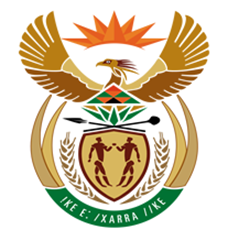 NATIONAL ASSEMBLYQUESTION FOR WRITTEN REPLYQUESTION NUMBER: 688 [NW747E]DATE OF PUBLICATION: 17 MARCH 2017688.	Ms T Gqada (DA) to ask the Minister of Finance:(1)	Did (a) the National Treasury or (b) any entity reporting to it participate in the Dialogue with the President: Unpacking of the SONA 2017 on Radical Economic Transformation Implementation event hosted at the Oyster Box Hotel in Umhlanga, Durban, on 25 February 2017; if so, what amount was spent in each case;(2)	did (a) the National Treasury or (b) any entity reporting to it participate in the auction of the (i) souvenirs or (ii) personal belongings of the President of the Republic, Mr Jacob G Zuma; if so, (aa) which items were purchased and (bb) at what cost, in each case?												NW747EREPLY:NATIONAL TREASURY(1)(a)		No(2)(a)(i)&(ii)	No(2)(a)(aa)	N/A(2)(a)(bb)	N/AACCOUNTING STANDARDS BOARD(1)	The Accounting Standards Board did not participate in the Dialogue with the President: Unpacking of the SONA 2017 on Radical Economic Transformation Implementation event.	(2)	The Accounting Standards Board did not it participate in the auction of the (i) souvenirs or (ii) personal belongings of the President of the Republic, Mr Jacob G Zuma. CO-OPERATIVE BANKS DEVELOPMENT AGENCY The Co-operative Banks Development Agency did not participate in the Dialogue with the President in Unpacking of the SONA 2017 on Radical Economic Transformation Implementation event hosted at the Oyster Box Hotel in Umhlanga, Durban, on 25 February 2017The Co-operative Banks Development Agency did not participate in the auction of the (i) souvenirs or (ii) personal belongings of the President of the Republic, Mr Jacob G Zuma. DEVELOPMENT BANK OF SOUTHERN AFRICA(1)	(b) 	No(2)	(b)(i) (ii) No(3)	(aa) (bb) N/AFINANCIAL INTELLIGENCE CENTREThe FIC did not take part in the Dialogue with the President: Unpacking of the SONA 2017 on Radical Economic Transformation Implementation event, hosted at the Oyster Box Hotel in Umhlanga, Durban, on 25 February 2017.The FIC did not participate in the auction of the (i) souvenirs or (ii) personal belongings of the President of the Republic, Mr Jacob G Zuma.FINANCIAL SERVICES BOARD(1)	(a)	Not applicable.	(b)	The FSB did not participate in the event referred to.(2)	(a)	Not applicable.	(b)	The FSB did not participate in the event referred to.GOVERNMENT EMPLOYEES PENSION FUNDGEPF did not participate in the dialogue referred to in the question, and GEPF did not participate on the auction as mentioned in question 2.INDEPENDENT REGULATORY BOARD FOR AUDITORSNo person from IRBA participated in the dialogue with the President, and no person participated in the auction referred to in the question. PENSION FUNDS ADJUDICATOR  (b) No(b)(i) No(b)(ii) NoLAND BANK (a) The Land Bank did not participate at the above-mentioned event as it was not invited.(a) The Land Bank did not participate in the auction of the souvenirs or personal belongings of the President as it was not invited.(aa) nothing was purchased.(bb) no cost to the Bank.FAIS OMBUDNo person from FAIS Ombud participated in the dialogue with the President, and no person participated in the auction referred to in the question. PUBLIC INVESTMENT CORPORATION (1)(b)	The PIC did not incur costs for any participation in the Dialogue with the President:  Unpacking of the SONA 2017 at the Oyster Box Hotel in Umhlanga Durban.2(b)	The PIC did not participate in any auction of souvenirs or personal belongings of President Jacob G Zuma.SOUTH AFRICAN AIRWAYS1(b)    SAA did not participate in the Dialogue with the President: Unpacking of the SONA 2017 on Radical Economic Transformation Implementation event hosted at the Oyster Box Hotel in Umhlanga, Durban, on 25 February 2017.2(b)   SAA did not participate in the auction of the (i) souvenirs or (ii) personal belongings of the President of the Republic, Mr Jacob G Zuma.SOUTH AFRICAN REVENUE SERVICESThe South African Revenue Service did not participate in any dialogue with the President to unpack SONA 2017.The South African Revenue Service did not participate in any auction pertaining to items belonging to the President of the Republic, Mr JG Zuma.SASRIASasria SOC Limited did not participate in the dialogue with the President:  Unpacking of the SONA 2017 on Radical Economic Transformation Implementation event.Sasria SOC Limited did not participate in the auction of the (i) souvenirs or (ii) personal belongings of the President of the Republic, Mr Jacob G ZumaTAX OMBUDThe Office of the Tax Ombud did not participate in the auction of the (i) souvenirs or (ii) personal belongings of the President of the Republic, Mr Jacob G Zuma. 